An Analysis of News on Presidential Election in Kompas Daily NewspaperBy:Susan Tri Karina Kanaya107010017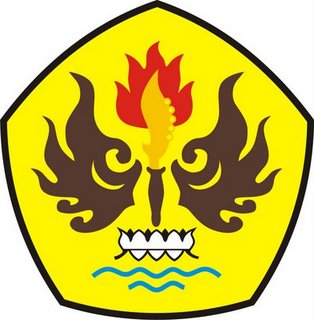 Approved by:    Advisor I			                 Advisor II        Dr. H. Wawan Setiawan, M.Sn.     Dr. Hj. Senny S. Alwasilah, SS., M.Pd.                 NIP. Y. 151 10 346         		           NIP Y 151 10 322Acknowledged by:  Dean of Faculty Arts and Letters      Head of the English Department          Agus Setiawan, Drs, M.Sn.       Dr. Hj. Senny S. Alwasilah, SS., M.Pd.                      NIP 151 102 77			          NIP Y 151 10 322DeclarationI hereby certify that this paper is completely my own work and that I have quoted some statements and ideas from other sources, and they are properly acknowledge in the text. Bandung, Oktober 2014Susan Tri Karina Kanaya107010017AbstractThere are many ways to communicate with the other due to the developments of technology. Whether electronic or printed media to share information and to keep in touch with the other. People can get the information about the development of the world and everything happens in a day from electronic and printed media (newspaper). Newspaper, especially daily newspaper, has a big contribution for the people. People can get information about local or international events everyday because the news and information are up to date and accurate. The title of analysis is Analysis of News on Presidential Election in Kompas Daily Newspaper. This research is a qualitative study using discourse analysis discourse model adopted from Teun A van Dijk, the discourse on news of presidential elections 2014 in Kompas daily newspaper period December until March 2014. The purpose of this research is to know the construction of social reality is created in the news surrounding the popular presidential candidate and news discourse of most popular candidate in Kompas daily newspeper. Discourse analysis to see how the messages are organized, used and understood. By adopting elements of the analysis of Teun Van Dijk, this study concludes that the construction of social reality is created in the text of the news surrounding news discourse of popular presidential, produced 15 of discourse of Kompas daily newspeper periode December until March 2014. This paper reports analysis discourse: presidential election news in Kompas daily  newspeper, edition December until March. Using methods of discourse analysis by Van Dijk, both are dissected to identify: (1) who is the most popular candidate president, (2) How does Kompas write political news of popular Presidential candidate. The results show that the popular president  has a more dominant, while the most popular candidate more published, even in some cases showing its concern to Presidential Election. Inclination was raised on several prominent aspects, such as: the use of discourse analysis of news structure in Kompas daily newspeper.PrefaceAssalamualaikum Wr, Wb. Firstly, the writer would like to say thanks to Allah SWT his blessing in every step of her life for finishing the paper Sarjana Degree (S1).  Secondly, the writer also say thank to the important religious figure of islam Propet Muhammad SAW that the writer believes in her life to made all of finishing this paper easy as writer can. Title this paper is “An Analysis of News on Presidential Election in Kompas Daily Newspaper”.The paper as a partial fulfillment of the requirements for taking the Sarjana Degree (S1) in English Department Faculty of Art and Letter Pasundan University. The paper has finished talked about news on Presidential Election in Kompas daily newsspaper. The writer know and realizes that the paper not perfect, because the writer has a limited knowladge, ability and collecting the data to explaning the correct language. The writer hopes the reader can give critics this paper to improve our knowladge in writing and can provide benefits toparticularwriterand readersin general.Bandung , Oktober 2014The WriterAcknowledgementThis paper is writen as a partial fulfillment of the requirements for taking the Sarjana Degree (S1) in English Department Faculty of Art and Letter Pasundan University. First of all, the writer thanks to Allah SWT, who has blessed her with much the benefits and the merciful so that could complete this paper. Finally, this paper entitled “An Analysis of news on Presidential Election in Kompas Daily Newspaper” has finished.The proudly present for all people who always care, love, support, and help in writing this paper. The writer would like to say thanks and appraciated to : 	Agus Setiawan, Drs, M.Sn., Dean of faculty arts and letterswho always kind and suport her. Dr. H. Wawan Setiawan, M.Sn., an advisor and friend for her. He’s really kind person and help her for writing this paper Dr. Hj. Senny Suzanna Alwasilah, S.S, MPd., a Head of English Department and her second mom in university who always kind, suport and help in every problems.The worderful Mr. D. Sukarya S.Sos. and Mrs. Ati Ekawati Sukarya for loving, caring, helping and suporting Her old sister and two little sisters, Teteh, Icha and Eneng for suporting and helping.  Lovely friends, Kinuy, Chane, Risty always be there and suport on every decision. They’re the most importand for her life.Papa, Rolla, Diana, Ghina, Muhammad Iqbal, Rahmat Ibrahim who always suport her.Kemas Indra Bisma her old brother in university who always suport and help. Okie Wendiawan her old brother who always suport and help in every problem in her life.Citra Cantika, Afriani Vidya Astuti, Messa Mareta Leanera her lovely sisters in university who always kind and help to writing this paper. They give extra suport for her.For all friends in English Department 2009, 2010, 2011 and 2012, for the suport.Table of ContentPAGETitle Approval Page................................................................................................ iDeclaration ................................................................................................... iiAbstract ....................................................................................................... iiiPreface.......................................................................................................... ivAcknowledgement........................................................................................ vTable of Content.......................................................................................... viiList of Table ................................................................................................ xiMotto.......................................................................................................... xiiiChapter I Introduction1.1. Background of the Study ..................................................................... 11.2. Research Problems............................................................................... 31.3. Research Question................................................................................ 61.4. Limitation of Study.............................................................................. 61.5. Objectives of Study.............................................................................. 71.6. Significances of Study......................................................................... 71.6.1. Theoretical Benefits .................................................................. 71.6.2.  Practical Benefits ..................................................................... 81.7. Research Methodology ........................................................................ 8Chapter II Theoretical Foundation2.1. Discourse Analysis Theory.................................................................. 9 2.2. Mass Media and Mass Communication Theory................................  122.2.1 Mass Media............................................................................... 122.2.2 Mass Communication................................................................ 142.3 Journalistic Theory ............................................................................. 162.4. News and Publication Theory............................................................ 192.5. Articles............................................................................................... 20Chapter III Research Methodology	3.1. Research Design................................................................................. 21	3.2. The Prosedures of Data Collection.................................................... 24	3.3. The Technique of Collecting Data..................................................... 27	3.4. The Technique of Analyzing the Data............................................... 28Chapter IV Data Analysis and Finding4.1. Data ................................................................................................... 314.2. Data Analysis Discourse.....................................................................334.2.1. Jokowi be a Candidate President, First to Face Prabowo! (Jokowi Menjadi Capres, Hadapi Prabowo Dulu!).................................... 334.2.2. PDI-P Not Worried Jokowi Jumped to Other Party (PDI-P Tak Khawatir Jokowi Loncatan ke Partai Lain).............. 404.2.3. Prabowo Welcomes of Discourse Duet Mega-Jokowi (Prabowo Sambut Baik Wacana Duet Mega Jokowi) .................. 434.2.4. PKS: Jokowi-Aher Matching Couple (PKS: Jokowi-Aher Pasangan Serasi) .......................................................................... 464.2.5. Survey: In Cyberspace, Jokowi’s Popularity doesn’t Invicible (Survei: Di Dunia Maya, Popularitas Jokowi Tak Terkalahkan). ................................................................................ 504.2.6. PDB: Jokowi-JK Most Ideal Couple (PDB: Jokowi-JK Pasangan Paling Ideal)................................................................. 544.2.7. Electability Jokowi Down, but Still Popular (Elektabilitas Jokowi Turun, tetapi Tetap Terpopuler)...................................... 574.2.8. The Old PDIP Leaders Declares Pro Jokowi candidates 2014 (Tokoh Tua PDIP Deklarasikan Pro Jokowi Capres 2014).........  604.2.9. PDI-P Presidential Election Scenario: Mega-Jokowi or Jokowi Presidentil Candidates(Skenario Pilpres PDI-P: Mega-Jokowi atau Jokowi Capres) .............................................. 634.2.10. Survey of IRC, Electability Jokowi More Than Double Prabowo (Survei IRC, Elektabilitas Jokowi Dua Kali Lipat Prabowo).............................................................................. 674.2.11. Jokowi cadres PDI-P  Have Loyalty Highly Tested (Jokowi Kader PDI-P yang Miliki Loyalitas Sangat Teruji)...................... 704.2.12. If Jokowi Not "Nyapres", then who? (Jika Jokowi Tak "Nyapres", lalu Siapa?) ................................................................ 734.2.13. PDI-P Make Jokowi as Jurkamnas (PDI-P Jadikan Jokowi sebagai Jurkamnas) ....................................................................764.2.14. Survey SSSG: Jokowi Still No. 1  (Survei SSSG: Jokowi Tetap Nomor 1) .......................................................................... 794.2.15. I'm Ready to Implement (Saya Siap Melaksanakan).................. 824.3. Finding .............................................................................................. 85Chapter V Conclustions and Suggestions 5.1. Conclustion......................................................................................... 885.2. Sugestion............................................................................................ 89Bibliography................................................................................................ 91Curriculume Vitae .......................................................................................93Appendices ................................................................................................. 94List of TableTable 2.1. Discourses Analysis Theory...............................................................9Table 2.5. Article Theory .................................................................................21Table 3.1. The data of political news in Kompas daily newspaper in edition  2013 until March 2014.........................................................27Table 4.1. News of The Most Presidential candidate in Kompas daily  Newspaper .......................................................................................34Table 4.2.1. Jokowi be a Candidate President, First to Face Prabowo! (Jokowi Menjadi Capres, Hadapi Prabowo Dulu!)......................... 33Table 4.2.2. PDI-P Not Worried Jokowi Jumped to Other Party (PDI-P Tak Khawatir Jokowi Loncatan ke Partai Lain)................. 40Table 4.2.3. Prabowo Welcomes of Discourse Duet Mega-Jokowi (Prabowo Sambut Baik Wacana Duet Mega Jokowi) ..................... 43Table 4.2.4. PKS: Jokowi-Aher Matching Couple (PKS: Jokowi-Aher Pasangan Serasi) ............................................................................ 46Table 4.2.5. Survey: In Cyberspace, Jokowi’s Popularity doesn’t Invicible (Survei: Di Dunia Maya, Popularitas Jokowi Tak Terkalahkan).... 50Table 4.2.6. PDB: Jokowi-JK Most Ideal Couple (PDB: Jokowi-JK Pasangan Paling Ideal)................................................................... 54Table 4.2.7. Electability Jokowi Down, but Still Popular (Elektabilitas Jokowi Turun, tetapi Tetap Terpopuler)......................................... 57Table 4.2.8. The Old PDIP Leaders Declares Pro Jokowi candidates 2014 (Tokoh Tua PDIP Deklarasikan Pro Jokowi Capres 2014).............60Table 4.2.9. PDI-P Presidential Election Scenario: Mega-Jokowi or Jokowi Presidentil Candidates(Skenario Pilpres PDI-P: Mega-Jokowi atau Jokowi Capres) .............................................. 63Table 4.2.10. Survey of IRC, Electability Jokowi More Than Double Prabowo (Survei IRC, Elektabilitas Jokowi Dua Kali Lipat Prabowo).............................................................................. 67Table 4.2.11. Jokowi cadres PDI-P  Have Loyalty Highly Tested (Jokowi Kader PDI-P yang Miliki Loyalitas Sangat Teruji)...................... 70Table 4.2.12. If Jokowi Not "Nyapres", then who? (Jika Jokowi Tak "Nyapres", lalu Siapa?) ................................................................ 73Table 4.2.13. PDI-P Make Jokowi as Jurkamnas (PDI-P Jadikan Jokowi sebagai Jurkamnas) .......................................................................76Table 4.2.14. Survey SSSG: Jokowi Still No. 1  (Survei SSSG: Jokowi Tetap Nomor 1) ............................................................................. 79Table 4.2.15. I'm Ready to Implement (Saya Siap Melaksanakan)................. 82Motto“Do whatever you like, be consistent, and success will come naturally.”